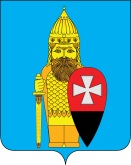 СОВЕТ ДЕПУТАТОВ ПОСЕЛЕНИЯ ВОРОНОВСКОЕ В ГОРОДЕ МОСКВЕ РЕШЕНИЕ21 ноября 2018 года № 10/07О согласовании адресного перечня по благоустройству территории общественныхпространств поселения Вороновское в 2019 году   В соответствии с Законом города Москвы от 06 ноября 2002 года № 56 «Об организации местного самоуправления в городе Москве», Постановлением Правительства города Москвы № 507-ПП от 24 сентября 2012 года «О порядке формирования, согласования и утверждения перечней работ по благоустройству дворовых территорий, парков, скверов и капитальному ремонту многоквартирных домов», Уставом поселения Вороновское, в целях благоустройства общественных пространств;Совет депутатов поселения Вороновское решил:   1. Согласовать адресный перечень по благоустройству территории общественных пространств поселения Вороновское в 2019 году (приложение).   2. Опубликовать настоящее решение в бюллетене «Московский муниципальный вестник» и разместить на официальном сайте администрации поселения Вороновское в информационно - телекоммуникационной сети  «Интернет».   3. Контроль за исполнением настоящего решения возложить на Главу поселения Вороновское Исаева М.К.Главапоселение Вороновское                                                                        М.К. Исаев Приложениек решению Совета депутатовпоселения Вороновское в городе Москвеот 21 ноября 2018 года № 10/07Адресный перечень по благоустройству территории общественных пространств поселения Вороновское в 2019 году№ п/падрес объекта (наименование объекта)виды работ1Городской пруд и прилегающая территория в пос. ЛМС, мкр. Центральный- демонтаж существующих покрытий, конструкций, подпорных стенок, люков;- прокладка кабеля для освещения сцены, берегоукрепление, вертикальная планировка участка;- устройство элементов благоустройства (подпорные стенки, лестницы, оголовки), сцены и деревянного помоста, установка МАФ, декоративного ограждения пруда;- устройство озеленения и дородного покрытия.